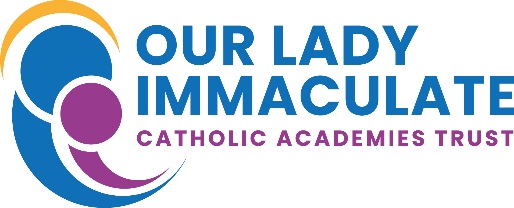 Privacy notice for parents/carers of pupilsUnder data protection law, individuals have a right to be informed about how our trust uses any personal data that we hold about them. We comply with this right by providing ‘privacy notices’ (sometimes called ‘fair processing notices’) to individuals where we are processing their personal data.This privacy notice explains how we collect, store and use personal data about pupils at our school.This privacy notice applies while we believe your child is not capable of understanding and exercising their own data protection rights.Once your child is able to understand their rights over their own data (generally considered to be age 12, but this has to be considered on a case-by-case basis), you should instead refer to our privacy notice for pupils to see what rights they have over their own personal data. This can be found on our website. Our Lady Immaculate Catholic Academies Trust is the ‘data controller’ for the purposes of data protection law.The schools within the Trust are:The personal data we holdPersonal data that we may collect, use, store and share (when appropriate) about pupils includes, but is not restricted to:	Contact details, contact preferences, date of birth, identification documentsResults of internal assessments and externally set testsPupil and curricular recordsExclusion informationAttendance informationSafeguarding informationDetails of any support received, including care packages, plans and support providersWe may also collect, use, store and share (when appropriate) information about your child that falls into "special categories" of more sensitive personal data. This includes, but is not restricted to, information about:Any medical conditions we need to be aware of, including physical and mental healthPhotographs and CCTV images captured in schoolCharacteristics, such as ethnic background or special educational needsWe may also hold data about your child that we have received from other organisations, including other schools or trusts and social services.Why we use this dataWe use this data to:Support pupil learningMonitor and report on pupil progressProvide appropriate pastoral careProtect pupil welfareAssess the quality of our servicesAdminister admissions waiting listsCarry out researchComply with the law regarding data sharingCommunicate with parentsWhere you have given us consent to do so, we may send marketing information by email or text promoting school events, campaigns, charitable causes or services that may be of interest to them. You can withdraw consent or ‘opt out’ of receiving these emails and/or texts at any time by contacting us (see ‘Contact us’ below).We do not currently process any personal data through automated decision making or profiling. If this changes in the future, we will amend any relevant privacy notices in order to explain the processing to you, including your right to object to it.Our lawful basis for using this dataOur lawful bases for processing your child’s personal data for the purposes listed in section 3 above are as follows:In accordance with the ‘public task’ basis – we need to process data to fulfil our statutory function as a school in accordance with the Education Act.In accordance with the ‘legal obligation’ basis where we need to process data to meet our responsibilities under lawIn accordance with the ‘consent’ basis – we will from time to time obtain consent from you to use your child’s personal dataIn accordance with the ‘vital interests’ basis – we will use this personal data in a life-or-death situationIn accordance with the ‘contract’ basis – we need to process personal data to fulfil a contract with your child or to help them enter into a contract with usIn accordance with the ‘legitimate interests’ basis – where there’s a minimal privacy impact and we have a compelling reasonWhere you have provided us with consent to use your child’s data, you may withdraw this consent at any time. We will make this clear when requesting your consent, and explain how you would go about withdrawing consent if you wish to do so.Our basis for using special category dataFor ‘special category’ data, we only collect and use it when we have both a lawful basis, as set out above, and one of the following conditions for processing as set out in data protection law:We have obtained your explicit consent to use your child’s personal data in a certain wayWe need to perform or exercise an obligation or right in relation to employment, social security or social protection lawWe need to protect an individual’s vital interests (i.e. protect your child’s life or someone else’s life), in situations where you’re physically or legally incapable of giving consentThe data concerned has already been made manifestly public by youWe need to process it for the establishment, exercise or defence of legal claimsWe need to process it for reasons of substantial public interest as defined in legislationWe need to process it for health or social care purposes, and the processing is done by, or under the direction of, a health or social work professional or by any other person obliged to confidentiality under lawWe need to process it for public health reasons, and the processing is done by, or under the direction of, a health professional or by any other person obliged to confidentiality under lawWe need to process it for archiving purposes, scientific or historical research purposes, or for statistical purposes, and the processing is in the public interestFor criminal offence data, we will only collect and use it when we have both a lawful basis, as set out above, and a condition for processing as set out in data protection law. Conditions include:We have obtained your consent to use it in a specific wayWe need to protect an individual’s vital interests (i.e. protect your child’s life or someone else’s life), in situations where you’re physically or legally incapable of giving consentThe data concerned has already been made manifestly public by youWe need to process it for, or in connection with, legal proceedings, to obtain legal advice, or for the establishment, exercise or defence of legal rightsWe need to process it for reasons of substantial public interest as defined in legislationCollecting this data While the majority of information we collect about pupils is mandatory, there is some information that can be provided voluntarily.Whenever we seek to collect information from you, we make it clear whether you must provide this information (and if so, what the possible consequences are of not complying), or whether you have a choice.Information may be collected from, but is not limited to, our websites, forms, files transferred between schools, the local authority and central government departments.Most of the data we hold about your child will come from you, but we may also hold data about your child from:Local authoritiesGovernment departments or agenciesPolice forces, courts, tribunalsHow we store this data We keep personal information about pupils while they are attending our school. We may also keep it beyond their attendance at our school if this is necessary in order to comply with our legal obligations. Our Data Retention Schedule sets out how long we keep information about pupils. This is available on our website.We have put in place appropriate security measures to prevent your child’s personal information from being accidentally lost, used or accessed in an unauthorised way, altered or disclosed. We will dispose of your child’s personal data securely when we no longer need it.Data sharingWe do not share information about pupils with any third party without consent unless the law and our policies allow us to do so.Where it is legally required, or necessary (and it complies with data protection law) we share personal information about pupils routinely with:The local authorities within which our schools are situated Government departments or agenciesOur youth services providersEducators and examining bodiesOur regulators such as Ofsted and the Diocese of Northampton Schools within the trust to support teaching and learning, pastoral care and facilitate transitionDestination schools outside the trust to aid transitionFinancial organisationsOur auditors  Suppliers and service providers to enable them to provide the service we have contracted them for – this includes, but is not limited, to online payment systems, messaging systems, virtual learning environments and educational engagement tools Survey and research organisations Health authoritiesSecurity organisationsHealth and social welfare organisationsProfessional advisers and consultantsCharities and voluntary organisationsPolice forces, courts, tribunalsProfessional bodiesNational Pupil DatabaseWe are required to provide information about pupils to the Department for Education as part of statutory data collections such as the school census and early years’ census. Some of this information is then stored in the National Pupil Database (NPD), which is owned and managed by the Department For Education and provides evidence on school performance to inform research.The database is held electronically so it can easily be turned into statistics. The information is securely collected from a range of sources including schools, local authorities and exam boards. The Department for Education may share information from the NPD with third parties, such as other organisations which promote children’s education or wellbeing in England. These third parties must agree to strict terms and conditions about how they will use the data.For more information, see the Department’s webpage on how it collects and shares research data.You can also contact the Department for Education with any further questions about the NPD. Transferring data internationallyWhere we transfer personal data to a country or territory we will do so in accordance with data protection law.How to access personal information that we hold about your child You have a right to make a ‘subject access request’ to gain access to personal information that we hold about your child.If you make a subject access request, and if we do hold information about your child, we will (subject to any exemptions that apply):Give you a description of itTell you why we are holding and processing it, and how long we will keep it forExplain where we got it from, if not from youTell you who it has been, or will be, shared withLet you know whether any automated decision-making is being applied to the data, and any consequences of thisGive you a copy of the information in an intelligible formYou may also have the right for your child’s personal information to be transmitted electronically to another organisation in certain circumstances.If you would like to make a request, please contact us (see ‘Contact us’ below).Parents, or those with parental responsibility, can also access their child’s educational record (which includes most information about a pupil). There are certain circumstances in which this can be denied, such as if releasing the information might cause serious harm to the physical or mental health of the pupil or another individual, or if it would mean releasing exam marks before they are officially announced. To request access, please contact our data protection officer. Other rightsUnder data protection law, you have certain rights regarding how your child’s personal data is used and kept safe. For example, you have the right to:Object to our use of your child’s personal dataPrevent your child’s data being used to send direct marketingObject to and challenge the use of your child’s personal data for decisions being taken by automated means (by a computer or machine, rather than by a person)In certain circumstances, have inaccurate personal data corrected In certain circumstances, have the personal data we hold about your child deleted or destroyed, or restrict its processingIn certain circumstances, be notified of a data breachMake a complaint to the Information Commissioner’s OfficeClaim compensation for damages caused by a breach of the data protection regulations To exercise any of these rights, please contact us (see ‘Contact us’ below).ComplaintsWe take any complaints about our collection and use of personal information very seriously.If you think that our collection or use of personal information is unfair, misleading or inappropriate, or have any other concern about our data processing, please raise this with us in the first instance.Alternatively, you can make a complaint to the Information Commissioner’s Office:Report a concern online at https://ico.org.uk/concerns/Call 0303 123 1113Or write to: Information Commissioner’s Office, Wycliffe House, Water Lane, Wilmslow, Cheshire, SK9 5AFContact usIf you have any questions, concerns or would like more information about anything mentioned in this privacy notice, please contact our data protection officer DPO@olicatschools.orgSchoolURNSt John Rigby Catholic Primary School139515St Thomas More Catholic Secondary School139517St Joseph’s and St Gregory’s Catholic Primary School139547St Gregory’s Catholic Primary School142733St Mary’s Catholic Primary School142738The Good Shepherd Catholic Primary School142742Thomas Becket Catholic School142747Our Lady of Walsingham Catholic Primary School141633St Edward’s Catholic Primary School141634St Thomas More Catholic Primary School141635St Brenden’s Catholic Primary School142064Our Lady’s Catholic Primary School148339